STRENSALL WITH TOWTHORPE PARISH COUNCIL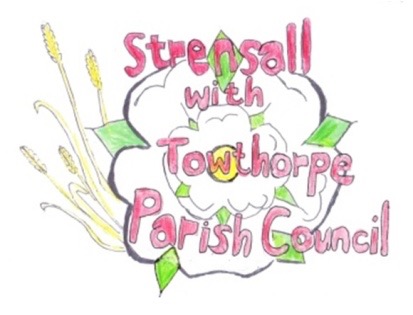 The Village Hall, Northfields, Strensall, York YO325XWe-mail: strensalltowthorpePC@outlook.com              phone: 01904 491569MINUTES OF A PLANNING COMMITTEE MEETING HELD ON TUESDAY 12th OCTOBER 2021 AT 7.00PMCouncillors Present:		Andrew Bolton 	Chris Chambers 							John Chapman 	Tony Fisher								Ray Maher 		Lawrence Mattinson		 In Attendance:		Fiona Hill - Parish ClerkPublic Present:		0  a) To receive apologies for absence given in advance of the meeting: None	b) To consider the approval of reasons given for absence: N/A                                  To receive any declarations of interest under the Parish Council Code of Conduct or Members register of interests: NoneTo approve the minutes of the monthly Parish Council meeting of 28th September 2021:		Resolved – Approved (Unanimous) To discuss any ongoing issues and information received: 				21/01431/ADV – Tescos – Revised Drawings – Cllrs noted CYC had approved this applicationAOD/21/00134 – Moorlands – Negotiations regarding the discharge of conditions are ongoingTo consider and respond to consultations from City of York Council to the following planning applications:									    -	21/02221/FUL - 	Single storey rear extension @ 50 Moor Lane	Resolved – No Objection (Unanimous)To note planning decisions received:-	21/01588/FUL – Single storey rear extension (retrospective) @ 9 Shelley Drive – ApprovedTo confirm date of next meeting as Tuesday 24th October 2021 @ 6.30 p.m.		Resolved – Approved (Unanimous)